Próbáld ki magad! Élj a lehetőséggel!2016. 05. 30.délután 15-18 óráigTarján, Fesztivál Park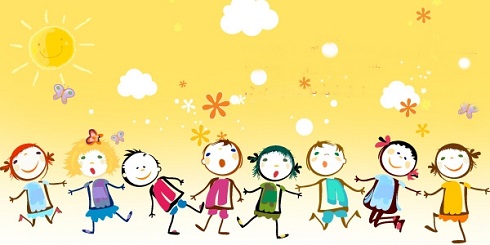 Program:15-17 óráig:Zsetonos feladatok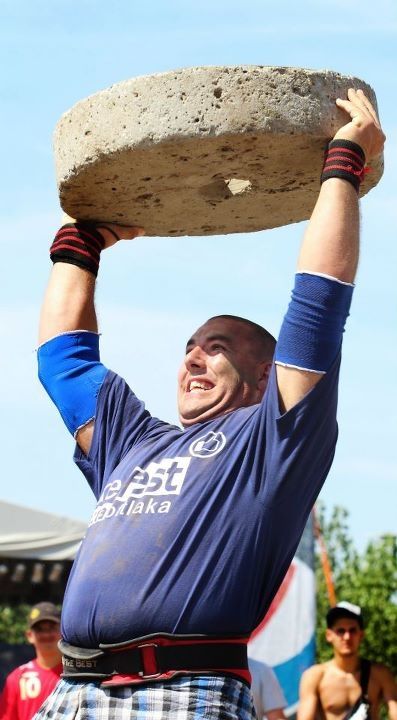 TraktorozásKiss Tibor „erőember”- erőbajnokságDarts-bajnokságRepülős-show - meglepetésselTűzoltóság, RendőrségAszfaltrajz verseny –Rajzold le magad!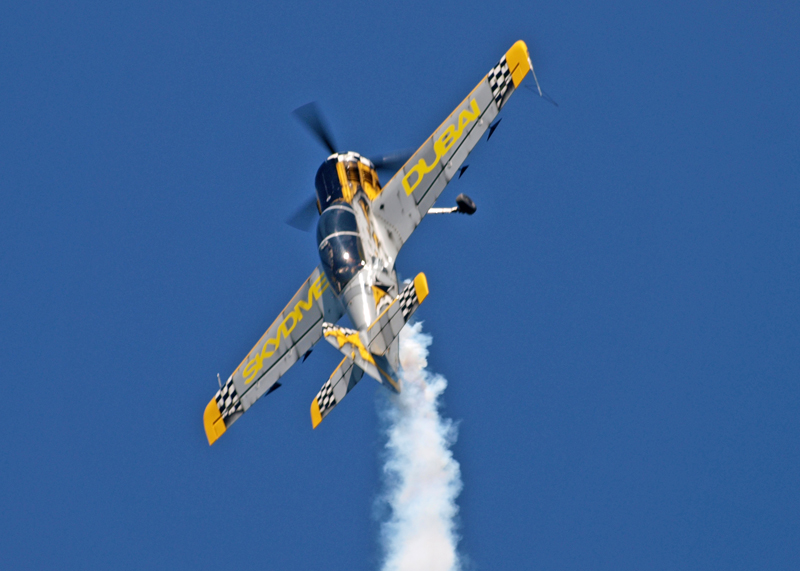 Kézműves foglalkozásokÚj Nemzedék Közösségi Tér TatabányaVértes Agorája- biciklis áramfejlesztőLángos17:30-tól Tombola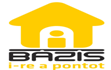 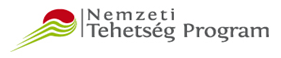 